Name ______________________________________		Date _____________________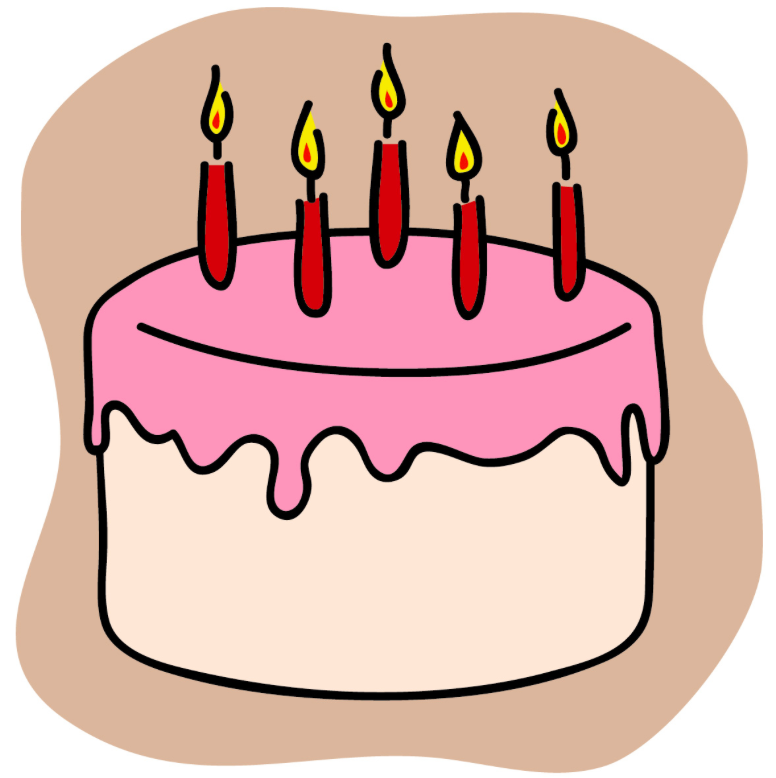 Baking a CakeJamie needs 6 ounces of canola to bake her cake.  Her mom says that she has a    cup of canola oil left in a bottle in the pantry.  Does Jamie’s mom have enough canola oil for Jamie’s cake, or does Jamie need to make a trip to the grocery store to buy more?  Explain your thinking. 